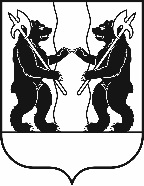 М У Н И Ц И П А Л Ь Н Ы Й С О В Е ТЯрославского муниципального районаР Е Ш Е Н И Е28.04.2023                                                                                                                                № 26О внесение изменений в решение Муниципального Совета от 28.01.2016 № 1  «О минимальном размере пенсии за выслугу лет лицам, замещавшим должности муниципальной службы в органах местного самоуправления Ярославского муниципального района»Принято на заседанииМуниципального СоветаЯрославского муниципального районаот «27» апреля  2023 г.В соответствии Законом Ярославской области от 22 декабря 2016 года № 90-ФЗ «О пенсионном обеспечении государственных гражданских служащих Ярославской области и муниципальных служащих в Ярославской области» МУНИЦИПАЛЬНЫЙ СОВЕТ ЯРОСЛАВСКОГО МУНИЦИПАЛЬНОГО РАЙОНА Р Е Ш И Л:1. Внести в решение Муниципального Совета Ярославского муниципального района от 28.01.2016 № 1 «О минимальном размере пенсии за выслугу лет лицам, замещавшим должности муниципальной службы в органах местного самоуправления Ярославского муниципального района», изменение дополнив пункт 1 абзацем следующего содержания: «Установить, что гражданам, замещавшим должности муниципальной службы и уволенным до 1 января 2011 года, не имеющим классного чина, размер компенсации для исчисления пенсии за выслугу лет определяется в размере оклада за классный чин муниципальной службы 3 класса по группе должностей, к которой относилась должность муниципальной службы, замещаемая муниципальным служащим, установленного на день выплаты пенсии за выслугу лет.».2. Настоящее Решение вступает в силу после его официального опубликования и распространяется на правоотношения, возникшие                        с 01 января 2023 года.Глава Ярославского муниципального района___________ Н.В. Золотников«____»________2023 г.Председатель Муниципального Совета Ярославского муниципального района__________ Е.В. Шибаев«____»________2023 г.